DATOS ACADÉMICOSTITULO QUE SOLICITA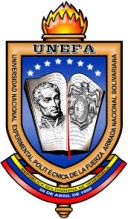 REPÚBLICA BOLIVARIANA DE VENEZUELASOLICITUD DE PETICIÓN DE GRADO -POSTGRADO- MINISTERIO DEL PODER POPULAR PARA LA DEFENSASOLICITUD DE PETICIÓN DE GRADO -POSTGRADO- UNIVERSIDAD NACIONAL EXPERIMENTAL POLITÉCNICASOLICITUD DE PETICIÓN DE GRADO -POSTGRADO- DE LA FUERZA ARMADA NACIONALSOLICITUD DE PETICIÓN DE GRADO -POSTGRADO- UNEFA NÚCLEO ANZOÁTEGUISOLICITUD DE PETICIÓN DE GRADO -POSTGRADO- UNIDAD DE SECRETARÍASOLICITUD DE PETICIÓN DE GRADO -POSTGRADO- Fecha:Nº de Expediente:Nº de Expediente:2-2015-2-2015-2-2015-APELLIDOS (Según Cédula de Identidad)APELLIDOS (Según Cédula de Identidad)APELLIDOS (Según Cédula de Identidad)APELLIDOS (Según Cédula de Identidad)NOMBRES ( Según Cédula de Identidad)NOMBRES ( Según Cédula de Identidad)NOMBRES ( Según Cédula de Identidad)NOMBRES ( Según Cédula de Identidad)NOMBRES ( Según Cédula de Identidad)NOMBRES ( Según Cédula de Identidad)Sexo: (M/F)Indique Correo electrónico:Indique Correo electrónico:Indique Correo electrónico:Nacionalidad (V/E)Nacionalidad (V/E)Cédula de IdentidadCédula de IdentidadCédula de IdentidadTeléfono de habitaciónTeléfono de habitaciónTeléfono de habitaciónCelular personal NºCelular personal NºCelular personal NºPeríodo académico en que culminóInicioFinalPeríodo académico en que culminóTrabajo Especial de Grado¿Solicitó algún reingreso?SiRetiroReingreso¿Solicitó algún reingreso?NoCarreraPensumJefe de la Unidad de Secretaría, Núcleo AnzoáteguiSu Despacho.-El(la) suscrito(a), estudiante de la Universidad Nacional Experimental Politécnica de la Fuerza Armada Nacional, cuyos datos de identificación aparecen en la parte superior de esta petición, ruega a usted se sirva  dar curso a la presente, a fin de que, sea incluido en el próximo acto de grado, previo el cumplimiento de los requisitos exigidos por las leyes y reglamentos, el título respectivo.NOTA IMPORTANTELa entrega de esta planilla no garantiza que el alumno se gradúe en la fecha solicitada, si en los plazos establecidos por Secretaría no se certifica que ha cumplido con todos los requisitos necesarios para optar a grado y la consignación del Expediente de Egreso debidamente conformado.Esta petición sólo tiene vigencia para el período académico en el cual fue consignada.Jefe de la Unidad de Secretaría, Núcleo AnzoáteguiSu Despacho.-El(la) suscrito(a), estudiante de la Universidad Nacional Experimental Politécnica de la Fuerza Armada Nacional, cuyos datos de identificación aparecen en la parte superior de esta petición, ruega a usted se sirva  dar curso a la presente, a fin de que, sea incluido en el próximo acto de grado, previo el cumplimiento de los requisitos exigidos por las leyes y reglamentos, el título respectivo.NOTA IMPORTANTELa entrega de esta planilla no garantiza que el alumno se gradúe en la fecha solicitada, si en los plazos establecidos por Secretaría no se certifica que ha cumplido con todos los requisitos necesarios para optar a grado y la consignación del Expediente de Egreso debidamente conformado.Esta petición sólo tiene vigencia para el período académico en el cual fue consignada.Jefe de la Unidad de Secretaría, Núcleo AnzoáteguiSu Despacho.-El(la) suscrito(a), estudiante de la Universidad Nacional Experimental Politécnica de la Fuerza Armada Nacional, cuyos datos de identificación aparecen en la parte superior de esta petición, ruega a usted se sirva  dar curso a la presente, a fin de que, sea incluido en el próximo acto de grado, previo el cumplimiento de los requisitos exigidos por las leyes y reglamentos, el título respectivo.NOTA IMPORTANTELa entrega de esta planilla no garantiza que el alumno se gradúe en la fecha solicitada, si en los plazos establecidos por Secretaría no se certifica que ha cumplido con todos los requisitos necesarios para optar a grado y la consignación del Expediente de Egreso debidamente conformado.Esta petición sólo tiene vigencia para el período académico en el cual fue consignada.Jefe de la Unidad de Secretaría, Núcleo AnzoáteguiSu Despacho.-El(la) suscrito(a), estudiante de la Universidad Nacional Experimental Politécnica de la Fuerza Armada Nacional, cuyos datos de identificación aparecen en la parte superior de esta petición, ruega a usted se sirva  dar curso a la presente, a fin de que, sea incluido en el próximo acto de grado, previo el cumplimiento de los requisitos exigidos por las leyes y reglamentos, el título respectivo.NOTA IMPORTANTELa entrega de esta planilla no garantiza que el alumno se gradúe en la fecha solicitada, si en los plazos establecidos por Secretaría no se certifica que ha cumplido con todos los requisitos necesarios para optar a grado y la consignación del Expediente de Egreso debidamente conformado.Esta petición sólo tiene vigencia para el período académico en el cual fue consignada.Jefe de la Unidad de Secretaría, Núcleo AnzoáteguiSu Despacho.-El(la) suscrito(a), estudiante de la Universidad Nacional Experimental Politécnica de la Fuerza Armada Nacional, cuyos datos de identificación aparecen en la parte superior de esta petición, ruega a usted se sirva  dar curso a la presente, a fin de que, sea incluido en el próximo acto de grado, previo el cumplimiento de los requisitos exigidos por las leyes y reglamentos, el título respectivo.NOTA IMPORTANTELa entrega de esta planilla no garantiza que el alumno se gradúe en la fecha solicitada, si en los plazos establecidos por Secretaría no se certifica que ha cumplido con todos los requisitos necesarios para optar a grado y la consignación del Expediente de Egreso debidamente conformado.Esta petición sólo tiene vigencia para el período académico en el cual fue consignada.____________________________________________________________________________________________________________________________________________ESTUDIANTEESTUDIANTEESTUDIANTEESTUDIANTEESTUDIANTEUso Interno de la Unidad de SecretariaUso Interno de la Unidad de SecretariaUso Interno de la Unidad de SecretariaUso Interno de la Unidad de SecretariaUso Interno de la Unidad de SecretariaRecibe por la Unidad de Secretaria:Recibe por la Unidad de Secretaria:Recibe por la Unidad de Secretaria:Recibe por la Unidad de Secretaria:Recibe por la Unidad de Secretaria:_________________________________________________________________________________________________________________________________ / ______ / ______Nombre y ApellidoNombre y ApellidoNombre y ApellidoFirmaFechaObservaciones:Observaciones: